Medicaid Community Based Services are Life and Liberty for Disabled AmericansMedicaid services allow Disabled Americans to live, to work, to have families, and to participate in the American dream. The Senate’s Better Care Reconciliation Act will cap and significantly cut Medicaid. These cuts will greatly reduce access to medical care and home and community based services for elderly and disabled Americans who will either die or be forced into institutions.We know that Disabled Americans will die and be institutionalized because it already happens. Even now, limits on Medicaid services for elderly and disabled people force us into nursing facilities and institutions. Further cuts will make this worse.  This bill steals the lives and liberty of disabled people and seniors in order to give the wealthy a tax break. That is un-American.Republicans are cutting Medicaid because they want to give a tax break to the wealthy. They don’t think Disabled Americans are politically active, so they think they won’t face any consequences. But the Disability Community is fighting back! In protests around the country, we are showing that Disabled Patriots are fighting for their Lives and Liberty!Life and Liberty are guaranteed under the United States Constitution.There isn’t an asterisk in the Constitution that excludes Disabled Americans.  Don’t let Congress steal the lives and liberty of Disabled Americans and seniors by cutting Medicaid. This is important to everyone. If you’re not disabled or a senior, you will probably be someday. This Independence Day, FIGHT FOR FREEDOM.#ADAPTandRESIST #SummerOfADAPT #SaveMedicaid #DIATodayConnect with us to learn more on both Facebook and Twitter at National ADAPT, and at www.adapt.org and www.disabilityintegrationact.org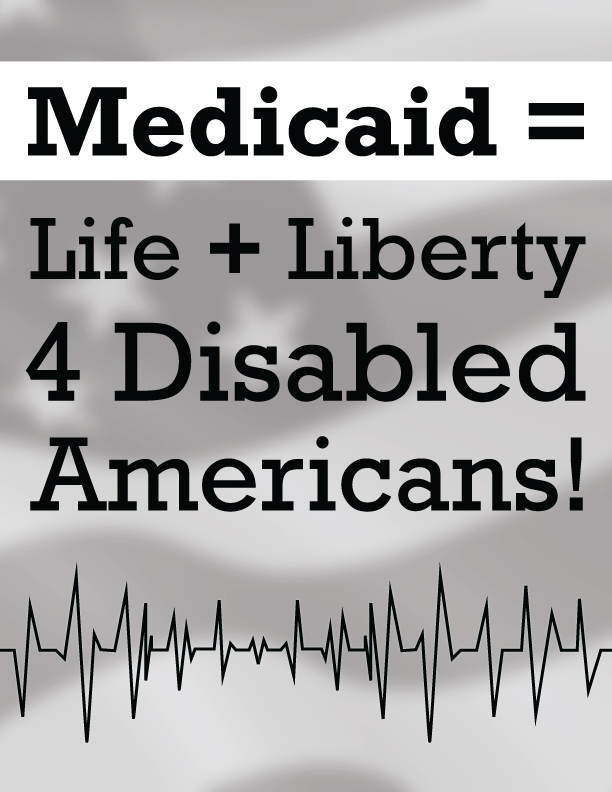 